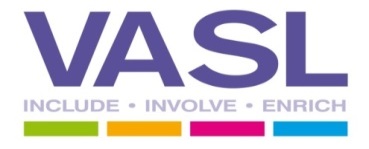 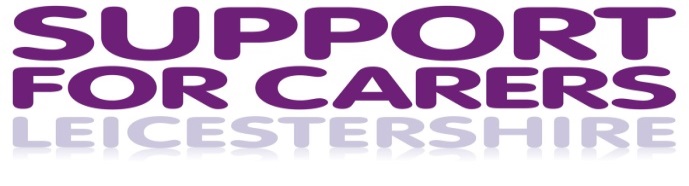 CARERS WEEK JUNE – EVENTS THROUGHOUT THE MONTH KEEPING HEALTHY AND CONNECTED THEMEDATETIMEEVENTTOPICWEDNESDAY 6TH JUNE  12.00-1.30    LEICESTER GENERAL HOSPITAL CARERS PROMOTIONSUPPORT FOR CARERS INFORMATION STANDTHURSDAY 7TH JUNE10.30-12.00COALVILLE CARERS GROUP  BODITRAX MACHINEMONDAY 11TH JUNE10.30 – 12.00ASHBY CARERS GROUPLOVE FOOD HATE WASTETUESDAY 12TH JUNE  11.00 – 2.00  BLABY CARERS GROUP  CARERS OLYMPICSTUESDAY 12TH JUNE10.00 -12.00CASTLE MEDICAL GROUP ASHBY SUPPORT FOR CARERS INFORMATION STANDWEDNESDAY 13TH JUNE11.00 – 2.30SUPPORT FOR CARERS KEEPING HEALTHY AND CONNECTED EVENT IN SOUTH WIGSTONINTERACTIVE AND INFORMATIVE EVENTWEDNESDAY 13TH JUNE6.30-8.30HARBOROUGH MENTAL ILL HEALTH CARERS GROUPWRITING FOR MINDFULLNESSTHURSDAY  14TH JUNE10.30 – 12.00MELTON CARERS GROUPFIRST AID TRAININGFRIDAY 15TH JUNE11.00 – 2.00  SUPPORT FOR CARERS INFORMATION AT SAINSBURYS FOSSE PARKSUPPORT FOR CARERS INFORMATION STAND AND BAG PACKINGTUESDAY 19TH JUNE  10.30-12.00HINCKLEY CARERS GROUP  BASIC FIRST AID TRAININGWEDNESDAY 20TH JUNE  12.00 – 1.30  GLENFIELD HOSPITAL CARERS PROMOTIONSUPPORT FOR CARERS INFORMATION STANDTHURSDAY 21ST JUNE  2.30 – 4.00OADBY & WIGSTON CARERS GROUPSEATED EXERCISEMONDAY 25TH JUNE2.30 – 4.00LOUGHBOROUGH CARERS GROUPSEATED EXERCISETUESDAY 26TH JUNE10.30 – 12.00BOTTESFORD CARERS GROUPBASIC FIRST AID TRAININGTHURSDAY 28TH JUNE1.30 – 3.00HARBOROUGH CARERS GROUPFIRE SAFETY TALK